MunksjørennetKoronatilpasset familievennlig skirenn (klassisk stil) på 10 km, 
med valgfritt gjennomføringstidspunkt i løpet av påsken 2021 
(palmelørdag - 2.påskedag).En felles klasse og uten tidtaking.Start:			Munksjøen (Krysset Jerpenvegen og Munksjøbergsvegen)Mål:			Tørberget SamfunnshusRennet kan også gjennomføres der du befinner deg, hvis du ønsker det.Startkontingent:	Barn: 		Kr 100,-Voksne: 	Kr 200,- (Født 2005 og tidligere)Familie:	Kr 500,- (Foreldre med barn under 18år)Betaling:	Vipps til 140878. Vennligst merk betaling med Munksjørennet. 
Har du ikke Vipps, ta kontakt så finner vi en løsning.Registrering:	Registrering av gjennomført renn gjøres ved å skanne QR-koden under med telefonen,
og besvare skjemaet som kommer opp.


Flere løpere kan oppgis i samme registrering.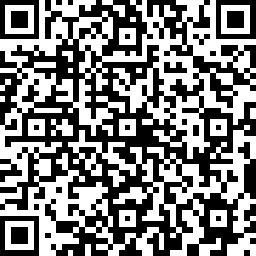 Registering må være gjennomført innen utgangen av 6. april.
Du kan også gå direkte til registeringssiden her: https://no.surveymonkey.com/r/Munksjorennet_2021Registrert renn teller med i dine antall gjennomførte Munksjørenn Premiering:	Det trekkes gavekort på 3000,- blant alle som har registrert sitt renn, samt en rekke andre mindre gavekort og trekningspremier.